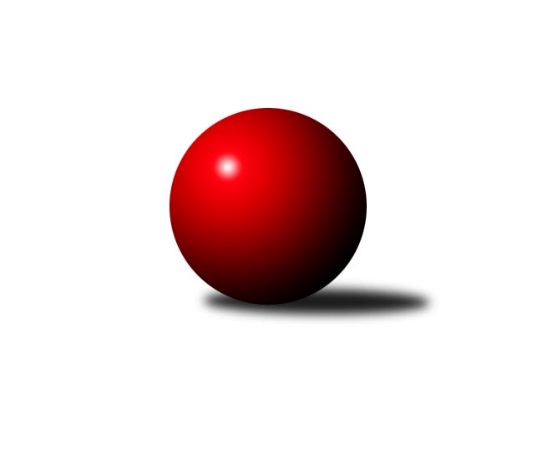 Č.21Ročník 2021/2022	26.3.2022Nejlepšího výkonu v tomto kole: 3428 dosáhlo družstvo: TJ Opava 3. KLM C 2021/2022Výsledky 21. kolaSouhrnný přehled výsledků:TJ Opava 	- KK Jiskra Rýmařov 	7:1	3428:3232	17.0:7.0	26.3.TJ Tatran Litovel 	- TJ Sokol Bohumín 	8:0	3138:3013	14.5:9.5	26.3.KK Zábřeh B	- TJ Odry 	6:2	3245:3211	11.0:13.0	26.3.TJ Horní Benešov ˝B˝	- TJ Prostějov 	6:2	3296:3267	14.0:10.0	26.3.TJ Spartak Přerov ˝B˝	- TJ Unie Hlubina	2:6	3252:3280	11.5:12.5	26.3.TJ Sokol Chvalíkovice	- Sokol Přemyslovice 	5:3	3422:3232	12.0:12.0	26.3.Tabulka družstev:	1.	TJ Sokol Chvalíkovice	20	15	1	4	105.0 : 55.0 	266.5 : 213.5 	 3308	31	2.	TJ Unie Hlubina	21	15	0	6	102.0 : 66.0 	276.0 : 228.0 	 3283	30	3.	Sokol Přemyslovice	20	12	1	7	93.0 : 67.0 	252.0 : 228.0 	 3228	25	4.	TJ Opava	21	11	1	9	93.0 : 75.0 	265.0 : 239.0 	 3254	23	5.	TJ Odry	21	11	0	10	89.0 : 79.0 	264.5 : 239.5 	 3235	22	6.	TJ Spartak Přerov ˝B˝	21	11	0	10	79.5 : 88.5 	237.5 : 266.5 	 3175	22	7.	KK Jiskra Rýmařov	20	10	1	9	87.5 : 72.5 	260.5 : 219.5 	 3205	21	8.	KK Zábřeh B	20	8	1	11	72.0 : 88.0 	240.0 : 240.0 	 3203	17	9.	TJ Sokol Bohumín	21	8	0	13	69.5 : 98.5 	228.5 : 275.5 	 3135	16	10.	TJ Tatran Litovel	20	6	2	12	64.0 : 96.0 	206.5 : 273.5 	 3145	14	11.	TJ Horní Benešov ˝B˝	21	6	1	14	61.0 : 107.0 	221.5 : 282.5 	 3179	13	12.	TJ Prostějov	20	6	0	14	68.5 : 91.5 	233.5 : 246.5 	 3220	12Podrobné výsledky kola:	 TJ Opava 	3428	7:1	3232	KK Jiskra Rýmařov 	Michal Blažek	155 	 151 	 141 	153	600 	 3:1 	 544 	 128	139 	 152	125	Petr Chlachula	Luděk Slanina	149 	 142 	 156 	125	572 	 3:1 	 546 	 122	132 	 139	153	Ladislav Stárek	Svatopluk Kříž	133 	 128 	 152 	149	562 	 4:0 	 494 	 131	100 	 131	132	Ladislav Janáč	Maciej Basista	139 	 127 	 157 	147	570 	 3:1 	 532 	 131	151 	 125	125	Petr Charník	Milan Jahn	133 	 137 	 117 	134	521 	 0:4 	 569 	 146	149 	 129	145	Jaroslav Tezzele	Petr Bracek	149 	 160 	 137 	157	603 	 4:0 	 547 	 147	125 	 131	144	Antonín Sochorrozhodčí: Stanislav KřížNejlepší výkon utkání: 603 - Petr Bracek	 TJ Tatran Litovel 	3138	8:0	3013	TJ Sokol Bohumín 	František Baleka	131 	 130 	 120 	149	530 	 3:1 	 501 	 128	114 	 129	130	Jan Zaškolný	Miroslav Sigmund	109 	 116 	 142 	132	499 	 2:2 	 481 	 123	129 	 105	124	Aleš Kohutek	Kamil Axmann	138 	 139 	 137 	129	543 	 3:1 	 497 	 129	123 	 111	134	Stanislav Sliwka	Jiří Fiala	110 	 151 	 115 	144	520 	 2:2 	 484 	 112	110 	 125	137	Jaroslav Klus	Jiří Čamek	129 	 118 	 132 	140	519 	 2.5:1.5 	 529 	 126	146 	 132	125	Roman Honl	Miroslav Talášek	133 	 137 	 130 	127	527 	 2:2 	 521 	 116	126 	 140	139	Karol Nitkarozhodčí:  Vedoucí družstevNejlepší výkon utkání: 543 - Kamil Axmann	 KK Zábřeh B	3245	6:2	3211	TJ Odry 	Jiří Flídr	137 	 125 	 141 	132	535 	 1:3 	 570 	 123	137 	 163	147	Marek Frydrych	Zdeněk Švub	134 	 125 	 162 	120	541 	 3:1 	 461 	 113	123 	 99	126	Daniel Ševčík st. *1	Lukáš Horňák	123 	 142 	 125 	146	536 	 2:2 	 525 	 119	126 	 128	152	Petr Dvorský	Martin Flídr *2	107 	 132 	 114 	139	492 	 0:4 	 583 	 137	140 	 152	154	Martin Pavič	Jan Körner	136 	 153 	 126 	139	554 	 2:2 	 529 	 137	121 	 142	129	Michal Pavič	Jiří Michálek	149 	 137 	 139 	162	587 	 3:1 	 543 	 141	127 	 146	129	Karel Chlevišťanrozhodčí: Soňa Keprtovástřídání: *1 od 91. hodu Jan Kučák, *2 od 55. hodu Tomáš PěničkaNejlepší výkon utkání: 587 - Jiří Michálek	 TJ Horní Benešov ˝B˝	3296	6:2	3267	TJ Prostějov 	Petr Dankovič	143 	 150 	 134 	138	565 	 4:0 	 501 	 129	117 	 126	129	Bronislav Diviš	Michal Klich	138 	 135 	 142 	140	555 	 2:2 	 593 	 132	174 	 132	155	Jan Pernica	Jan Janák	119 	 143 	 134 	116	512 	 1:3 	 543 	 143	138 	 137	125	Václav Kovařík	Robert Kučerka	128 	 129 	 150 	146	553 	 2:2 	 544 	 143	134 	 129	138	Max Trunečka	Josef Matušek	151 	 150 	 137 	119	557 	 2:2 	 542 	 134	125 	 144	139	Karel Zubalík	Vladislav Pečinka	155 	 123 	 139 	137	554 	 3:1 	 544 	 137	145 	 128	134	Miroslav Znojilrozhodčí:  Vedoucí družstevNejlepší výkon utkání: 593 - Jan Pernica	 TJ Spartak Přerov ˝B˝	3252	2:6	3280	TJ Unie Hlubina	Zdeněk Macháček	122 	 140 	 149 	142	553 	 1:3 	 561 	 125	153 	 151	132	Martin Marek	David Janušík	127 	 144 	 121 	157	549 	 4:0 	 517 	 118	135 	 113	151	Petr Basta *1	Michal Loučka	134 	 145 	 155 	123	557 	 1.5:2.5 	 567 	 134	160 	 145	128	Tomáš Rechtoris	Jiří Kohoutek *2	127 	 109 	 137 	143	516 	 0:4 	 578 	 133	140 	 155	150	Přemysl Žáček	Martin Rédr	137 	 125 	 124 	150	536 	 3:1 	 506 	 120	144 	 123	119	Jan Žídek	Vladimír Mánek *3	140 	 132 	 135 	134	541 	 2:2 	 551 	 131	150 	 141	129	Michal Zatykorozhodčí: Jiří Divila, Roman Goldemundstřídání: *1 od 66. hodu Pavel Marek, *2 od 61. hodu Milan Kanda, *3 od 67. hodu Vojtěch VenclíkNejlepší výkon utkání: 578 - Přemysl Žáček	 TJ Sokol Chvalíkovice	3422	5:3	3232	Sokol Přemyslovice 	Radek Hendrych	135 	 184 	 139 	148	606 	 3:1 	 550 	 148	145 	 127	130	Pavel Močár	Josef Hendrych *1	120 	 125 	 119 	131	495 	 1:3 	 545 	 167	128 	 115	135	Jiří Kankovský	Otto Mückstein	136 	 136 	 132 	125	529 	 0:4 	 559 	 153	138 	 136	132	Ivan Říha	Jiří Staněk	145 	 151 	 170 	146	612 	 4:0 	 460 	 118	110 	 122	110	Marek Kankovský	Aleš Staněk	150 	 143 	 169 	139	601 	 3:1 	 523 	 123	118 	 140	142	Jan Sedláček	David Hendrych	143 	 145 	 147 	144	579 	 1:3 	 595 	 152	158 	 134	151	Tomáš Frausrozhodčí: Stanislav Křížstřídání: *1 od 55. hodu Denis VítekNejlepší výkon utkání: 612 - Jiří StaněkPořadí jednotlivců:	jméno hráče	družstvo	celkem	plné	dorážka	chyby	poměr kuž.	Maximum	1.	Marek Frydrych 	TJ Odry 	587.41	384.2	203.2	3.0	10/10	(633)	2.	Jiří Staněk 	TJ Sokol Chvalíkovice	569.31	376.9	192.4	4.0	7/8	(630)	3.	Martin Marek 	TJ Unie Hlubina	562.09	369.5	192.6	3.6	10/10	(601)	4.	Aleš Staněk 	TJ Sokol Chvalíkovice	560.63	377.5	183.1	3.6	6/8	(620)	5.	Petr Bracek 	TJ Opava 	558.94	371.4	187.6	3.6	10/10	(625)	6.	David Hendrych 	TJ Sokol Chvalíkovice	558.94	369.4	189.6	3.4	8/8	(616)	7.	Jan Pernica 	TJ Prostějov 	558.51	366.3	192.2	2.7	10/10	(597)	8.	Radek Grulich 	Sokol Přemyslovice 	558.49	371.1	187.3	2.7	7/9	(586)	9.	Lukáš Horňák 	KK Zábřeh B	557.21	361.6	195.6	3.0	6/9	(585)	10.	Přemysl Žáček 	TJ Unie Hlubina	556.83	374.8	182.0	5.0	10/10	(604)	11.	Antonín Sochor 	KK Jiskra Rýmařov 	556.30	368.1	188.2	4.1	10/10	(621)	12.	Josef Hendrych 	TJ Sokol Chvalíkovice	555.96	367.0	189.0	4.3	8/8	(612)	13.	Jan Žídek 	TJ Unie Hlubina	554.27	368.9	185.4	3.7	10/10	(605)	14.	Tomáš Fraus 	Sokol Přemyslovice 	550.59	367.1	183.5	4.4	7/9	(595)	15.	Maciej Basista 	TJ Opava 	550.42	369.4	181.0	6.1	8/10	(576)	16.	Eduard Tomek 	Sokol Přemyslovice 	549.09	371.9	177.2	6.5	9/9	(598)	17.	Jiří Michálek 	KK Zábřeh B	545.74	373.1	172.7	4.5	8/9	(593)	18.	Kamil Axmann 	TJ Tatran Litovel 	544.99	367.4	177.6	4.8	8/9	(569)	19.	Michal Pavič 	TJ Odry 	544.53	361.1	183.5	3.9	10/10	(596)	20.	Jan Körner 	KK Zábřeh B	543.75	364.1	179.6	4.8	7/9	(591)	21.	Michal Zatyko 	TJ Unie Hlubina	543.49	364.2	179.3	5.5	10/10	(603)	22.	Ivan Říha 	Sokol Přemyslovice 	543.14	364.0	179.1	5.7	9/9	(593)	23.	Radek Hendrych 	TJ Sokol Chvalíkovice	542.32	370.1	172.2	5.6	7/8	(625)	24.	Bohuslav Čuba 	TJ Horní Benešov ˝B˝	542.17	363.9	178.2	4.1	6/8	(609)	25.	Tomáš Rechtoris 	TJ Unie Hlubina	541.96	370.5	171.5	5.3	7/10	(574)	26.	Jiří Čamek 	TJ Tatran Litovel 	540.99	375.4	165.6	6.8	8/9	(557)	27.	Karel Chlevišťan 	TJ Odry 	539.93	363.6	176.3	4.8	10/10	(599)	28.	Max Trunečka 	TJ Prostějov 	539.61	372.5	167.1	7.2	8/10	(573)	29.	Michal Blažek 	TJ Opava 	538.94	365.0	173.9	6.0	8/10	(623)	30.	Tomáš Pěnička 	KK Zábřeh B	538.08	360.3	177.8	6.8	6/9	(589)	31.	Jaroslav Tezzele 	KK Jiskra Rýmařov 	537.81	364.3	173.5	3.8	10/10	(591)	32.	Vladimír Mánek 	TJ Spartak Přerov ˝B˝	537.36	367.8	169.5	6.6	7/9	(617)	33.	Luděk Slanina 	TJ Opava 	537.17	361.2	175.9	5.1	10/10	(583)	34.	Michal Davidík 	KK Jiskra Rýmařov 	536.63	364.1	172.5	5.4	8/10	(575)	35.	Luděk Zeman 	TJ Horní Benešov ˝B˝	536.21	354.2	182.0	6.9	8/8	(609)	36.	Bronislav Diviš 	TJ Prostějov 	535.61	364.0	171.6	6.2	9/10	(599)	37.	Petr Chlachula 	KK Jiskra Rýmařov 	535.53	362.6	172.9	6.4	8/10	(591)	38.	Roman Honl 	TJ Sokol Bohumín 	534.42	360.8	173.6	5.9	9/10	(593)	39.	Karel Zubalík 	TJ Prostějov 	534.19	364.4	169.8	5.2	8/10	(595)	40.	Milan Jahn 	TJ Opava 	533.68	356.6	177.1	5.3	10/10	(575)	41.	Karol Nitka 	TJ Sokol Bohumín 	533.55	359.7	173.8	5.3	10/10	(569)	42.	Miroslav Znojil 	TJ Prostějov 	533.42	360.0	173.4	5.7	10/10	(587)	43.	Zdeněk Macháček 	TJ Spartak Přerov ˝B˝	532.70	368.4	164.3	9.1	7/9	(579)	44.	Martin Pavič 	TJ Odry 	532.18	361.4	170.8	5.3	10/10	(585)	45.	Jan Sedláček 	Sokol Přemyslovice 	531.94	364.7	167.3	6.7	7/9	(593)	46.	Milan Kanda 	TJ Spartak Přerov ˝B˝	531.04	360.3	170.7	7.3	9/9	(596)	47.	Martin Holas 	TJ Spartak Přerov ˝B˝	531.00	364.8	166.3	8.0	6/9	(585)	48.	Petr Basta 	TJ Unie Hlubina	530.71	363.1	167.7	5.6	8/10	(558)	49.	Vojtěch Venclík 	TJ Spartak Přerov ˝B˝	530.29	358.5	171.8	5.1	9/9	(593)	50.	Ladislav Janáč 	KK Jiskra Rýmařov 	529.30	367.9	161.4	6.7	8/10	(615)	51.	Martin Flídr 	KK Zábřeh B	527.88	358.9	169.0	7.5	8/9	(593)	52.	Jiří Flídr 	KK Zábřeh B	527.66	358.4	169.3	4.6	7/9	(557)	53.	Tomáš Valíček 	TJ Opava 	527.59	361.8	165.8	6.8	7/10	(589)	54.	František Baleka 	TJ Tatran Litovel 	526.94	355.4	171.6	5.9	6/9	(561)	55.	David Čulík 	TJ Tatran Litovel 	525.33	365.1	160.2	8.6	6/9	(555)	56.	Jiří Šoupal 	Sokol Přemyslovice 	524.73	358.2	166.5	5.1	7/9	(558)	57.	Michal Loučka 	TJ Spartak Přerov ˝B˝	524.50	360.2	164.3	7.4	7/9	(593)	58.	Petr Dvorský 	TJ Odry 	523.88	357.8	166.1	6.6	10/10	(576)	59.	Petr Dankovič 	TJ Horní Benešov ˝B˝	523.75	356.0	167.8	6.8	6/8	(547)	60.	Stanislav Sliwka 	TJ Sokol Bohumín 	521.77	356.6	165.1	6.2	10/10	(577)	61.	Fridrich Péli 	KK Zábřeh B	521.62	354.5	167.1	6.6	7/9	(572)	62.	Miroslav Talášek 	TJ Tatran Litovel 	520.44	358.5	162.0	8.3	6/9	(547)	63.	Petr Axmann 	TJ Tatran Litovel 	519.89	366.4	153.5	7.9	7/9	(555)	64.	Jiří Fiala 	TJ Tatran Litovel 	519.04	358.4	160.6	8.1	7/9	(569)	65.	Jan Fadrný 	TJ Horní Benešov ˝B˝	518.09	357.1	160.9	9.3	7/8	(553)	66.	Miroslav Sigmund 	TJ Tatran Litovel 	515.05	356.2	158.9	9.0	7/9	(564)	67.	Daniel Ševčík  st.	TJ Odry 	511.99	355.6	156.4	10.1	9/10	(561)	68.	Jaroslav Klus 	TJ Sokol Bohumín 	511.17	350.4	160.8	7.8	9/10	(557)	69.	Jan Zaškolný 	TJ Sokol Bohumín 	509.93	346.2	163.8	9.6	10/10	(571)	70.	Marek Kankovský 	Sokol Přemyslovice 	501.33	353.0	148.3	11.2	6/9	(537)		Pavel Močár 	Sokol Přemyslovice 	568.50	369.5	199.0	5.5	2/9	(587)		Josef Pilatík 	KK Jiskra Rýmařov 	567.00	366.0	201.0	7.0	1/10	(567)		Petr Wolf 	TJ Opava 	566.10	380.3	185.8	3.1	5/10	(602)		Vladislav Pečinka 	TJ Horní Benešov ˝B˝	552.65	374.4	178.3	4.4	5/8	(584)		Jan Sochor 	KK Jiskra Rýmařov 	550.96	367.1	183.9	4.4	5/10	(582)		Václav Kovařík 	TJ Prostějov 	550.67	375.1	175.6	7.9	6/10	(613)		Otto Mückstein 	TJ Sokol Chvalíkovice	549.66	354.7	195.0	5.6	4/8	(591)		Denis Vítek 	TJ Sokol Chvalíkovice	547.50	379.5	168.0	9.0	2/8	(558)		Ladislav Stárek 	KK Jiskra Rýmařov 	545.97	368.7	177.3	3.7	6/10	(588)		Jiří Kankovský 	Sokol Přemyslovice 	545.00	359.0	186.0	8.0	1/9	(545)		Ondřej Gajdičiar 	TJ Odry 	545.00	376.0	169.0	7.0	2/10	(573)		Michal Klich 	TJ Horní Benešov ˝B˝	544.78	365.7	179.1	5.8	3/8	(559)		Petr Kuttler 	TJ Sokol Bohumín 	544.10	368.7	175.4	4.7	6/10	(567)		Lukáš Modlitba 	TJ Sokol Bohumín 	541.78	361.0	180.8	6.0	2/10	(568)		Jan Kučák 	TJ Odry 	541.00	358.0	183.0	5.0	1/10	(541)		Miloslav Petrů 	TJ Horní Benešov ˝B˝	541.00	375.0	166.0	8.0	1/8	(541)		Petr Rak 	TJ Horní Benešov ˝B˝	540.06	367.6	172.4	4.3	4/8	(553)		Zdeněk Smrža 	TJ Horní Benešov ˝B˝	539.50	379.3	160.3	10.5	2/8	(567)		Martin Rédr 	TJ Spartak Přerov ˝B˝	539.05	358.3	180.8	5.5	5/9	(565)		Stanislav Beňa  st.	TJ Spartak Přerov ˝B˝	536.00	378.0	158.0	11.0	1/9	(536)		Josef Matušek 	TJ Horní Benešov ˝B˝	533.30	358.7	174.6	5.7	5/8	(581)		Jozef Kuzma 	TJ Sokol Bohumín 	532.50	385.0	147.5	11.5	2/10	(553)		Svatopluk Kříž 	TJ Opava 	532.33	361.8	170.5	5.8	3/10	(563)		Vladimír Valenta 	TJ Sokol Chvalíkovice	532.33	363.0	169.3	6.3	3/8	(553)		Pavel Marek 	TJ Unie Hlubina	532.25	360.9	171.3	7.3	6/10	(554)		Michal Blažek 	TJ Horní Benešov ˝B˝	531.75	363.8	168.0	11.9	2/8	(564)		Vojtěch Rozkopal 	TJ Odry 	531.00	366.0	165.0	6.0	1/10	(546)		Roman Rolenc 	TJ Prostějov 	529.92	366.0	163.9	5.9	6/10	(552)		Zdeněk Švub 	KK Zábřeh B	529.75	355.5	174.3	5.8	2/9	(558)		Jonas Mückstein 	TJ Sokol Chvalíkovice	526.83	357.9	168.9	8.7	5/8	(545)		Jiří Srovnal 	KK Zábřeh B	526.00	358.5	167.5	8.5	2/9	(548)		Aleš Čapka 	TJ Prostějov 	524.99	354.1	170.9	7.2	6/10	(568)		Dalibor Hamrozy 	TJ Sokol Bohumín 	524.50	348.0	176.5	7.0	2/10	(536)		Petr Dankovič 	TJ Horní Benešov ˝B˝	522.88	354.5	168.3	8.6	4/8	(565)		Martin Vitásek 	KK Zábřeh B	522.33	352.7	169.7	10.8	3/9	(549)		Robert Kučerka 	TJ Horní Benešov ˝B˝	518.88	359.4	159.5	8.3	2/8	(564)		Lukáš Vybíral 	Sokol Přemyslovice 	517.00	348.0	169.0	4.0	1/9	(517)		Michal Kolář 	Sokol Přemyslovice 	516.67	349.9	166.8	8.4	3/9	(527)		Martin Koraba 	TJ Horní Benešov ˝B˝	516.00	354.0	162.0	7.0	1/8	(516)		Libor Krajčí 	TJ Sokol Bohumín 	515.00	343.0	172.0	11.0	1/10	(515)		Martin Vološčuk 	KK Zábřeh B	515.00	353.0	162.0	8.0	1/9	(515)		Jiří Kohoutek 	TJ Spartak Přerov ˝B˝	514.75	364.5	150.3	14.0	4/9	(531)		Petr Chodura 	TJ Unie Hlubina	514.00	351.0	163.0	10.0	1/10	(522)		Miroslav Štěpán 	KK Zábřeh B	514.00	357.6	156.4	9.8	5/9	(548)		Jiří Polášek 	KK Jiskra Rýmařov 	512.56	357.9	154.7	9.8	3/10	(568)		David Janušík 	TJ Spartak Přerov ˝B˝	512.50	359.3	153.2	9.1	4/9	(551)		Martin Švrčina 	TJ Horní Benešov ˝B˝	511.50	360.0	151.5	10.5	2/8	(522)		Ondřej Holas 	TJ Spartak Přerov ˝B˝	510.50	356.5	154.0	9.0	1/9	(517)		Jan Janák 	TJ Horní Benešov ˝B˝	509.92	356.1	153.8	10.4	3/8	(533)		René Světlík 	TJ Sokol Bohumín 	509.00	345.0	164.0	11.0	1/10	(509)		Martin Macas 	TJ Tatran Litovel 	509.00	353.0	156.0	3.0	1/9	(509)		Václav Kovařík 	TJ Prostějov 	508.50	367.5	141.0	9.5	2/10	(545)		Aleš Kohutek 	TJ Sokol Bohumín 	507.50	353.0	154.5	8.8	4/10	(524)		Petr Charník 	KK Jiskra Rýmařov 	501.00	358.3	142.7	6.3	3/10	(532)		Tomáš Chárník 	KK Jiskra Rýmařov 	497.00	373.0	124.0	15.0	1/10	(497)		Jakub Dankovič 	TJ Horní Benešov ˝B˝	491.00	324.0	167.0	11.0	1/8	(491)		Štefan Dendis 	TJ Sokol Bohumín 	466.00	324.0	142.0	8.0	1/10	(466)		Jaroslav Heblák 	KK Jiskra Rýmařov 	463.33	336.0	127.3	18.7	3/10	(478)		Pavel Hampl 	TJ Tatran Litovel 	429.50	313.5	116.0	18.5	2/9	(435)Sportovně technické informace:Starty náhradníků:registrační číslo	jméno a příjmení 	datum startu 	družstvo	číslo startu24678	Jan Kučák	26.03.2022	TJ Odry 	2x6457	Svatopluk Kříž	26.03.2022	TJ Opava 	3x20082	Pavel Močár	26.03.2022	Sokol Přemyslovice 	2x7898	Jiří Kankovský	26.03.2022	Sokol Přemyslovice 	1x14992	Peter Dankovič	26.03.2022	TJ Horní Benešov ˝B˝	4x19125	Robert Kučerka	26.03.2022	TJ Horní Benešov ˝B˝	3x9497	Petr Charník	26.03.2022	KK Jiskra Rýmařov 	3x22934	Denis Vítek	26.03.2022	TJ Sokol Chvalíkovice	3x
Hráči dopsaní na soupisku:registrační číslo	jméno a příjmení 	datum startu 	družstvo	Program dalšího kola:22. kolo30.3.2022	st	17:00	TJ Tatran Litovel  - KK Jiskra Rýmařov  (dohrávka z 14. kola)	2.4.2022	so	11:30	KK Zábřeh B - TJ Sokol Chvalíkovice (dohrávka z 14. kola)	2.4.2022	so	12:00	TJ Prostějov  - Sokol Přemyslovice  (dohrávka z 16. kola)	9.4.2022	so	12:00	TJ Prostějov  - TJ Tatran Litovel 	9.4.2022	so	13:00	TJ Odry  - TJ Horní Benešov ˝B˝	9.4.2022	so	13:30	TJ Sokol Bohumín  - TJ Sokol Chvalíkovice	9.4.2022	so	14:00	KK Jiskra Rýmařov  - TJ Spartak Přerov ˝B˝	9.4.2022	so	14:30	Sokol Přemyslovice  - TJ Opava 	9.4.2022	so	15:30	TJ Unie Hlubina - KK Zábřeh B	Nejlepší šestka kola - absolutněNejlepší šestka kola - absolutněNejlepší šestka kola - absolutněNejlepší šestka kola - absolutněNejlepší šestka kola - dle průměru kuželenNejlepší šestka kola - dle průměru kuželenNejlepší šestka kola - dle průměru kuželenNejlepší šestka kola - dle průměru kuželenNejlepší šestka kola - dle průměru kuželenPočetJménoNázev týmuVýkonPočetJménoNázev týmuPrůměr (%)Výkon8xJiří StaněkChvalíkovice6127xJiří StaněkChvalíkovice111.496122xRadek HendrychChvalíkovice6062xJiří MichálekZábřeh B110.55879xPetr BracekTJ Opava6032xRadek HendrychChvalíkovice110.396066xAleš StaněkChvalíkovice6018xPetr BracekTJ Opava109.856033xMichal BlažekTJ Opava6002xMartin PavičOdry109.755832xTomáš FrausPřemyslovice5956xAleš StaněkChvalíkovice109.48601